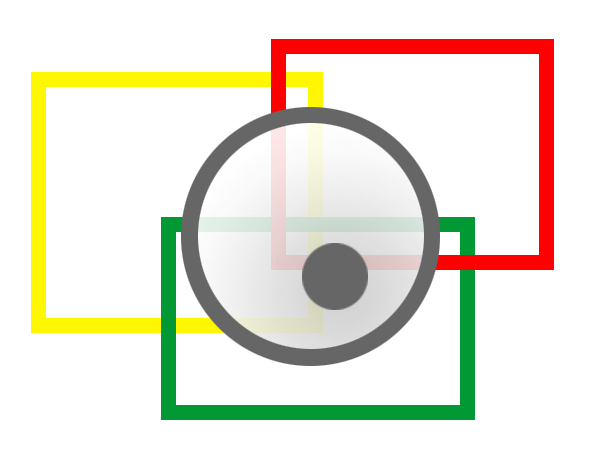 Primarschulgemeinde Gachnang ab 01.06.2020 GESUCH ZUR BENüTZUNG Der SCHULANLAGEN IslikonAbsender:	Verein/Gruppe:	________________________________GesuchstellerIn:	Name:	________________________________Telefon: ___________________	Strasse:	________________________________eMail: _____________________________	PLZ / Ort:	________________________________Datum der Veranstaltung: ________________	Zeit:	________________________________Benützung: 	  einmalig	  mehrmalig	  dauerndBenützungsgrund: _____________________________________________________________Benötigte Anlagen 	(unbedingt vollständig ausfüllen/ankreuzen)  Halle Islikon Turnbetrieb	  Turnraum	  Musikraum
  Halle Islikon Sortanlass	  garderobe/dusche	  zusätzliche Stuhlung im Foyer
  Halle 1/3	  wc-anlagen	  Zusätzliche Tische im Foyer
  Halle 2/3	  Aufenthaltsraum ohne Office	  zusätzliche gedecke im Foyer
  Aussenanlagen	  Aufenthaltsraum mit Office	  Werkraum altes Schulhaus
  ink. Geräteraum	  Foyer	  Kartonage altes Schulhaus
  _____________________________	  _____________________________	  _____________________________
ca anzahl personen: _________	  nur jugendl. personen bis 18 jahre  ____________________________Der Gesuchsteller bestätigt mit seiner Unterschrifte, dass er das Nutzungsreglement und das Brandschutzkonzept gelesen und verstanden hat. https://www.ps-gachnang.ch/angebote/hallenvermietung/Datum: ________________	Unterschrift: _____________________________________Für Vereinsgesuche, welche die Trainigszeiten anderer Vereine tangieren, muss vor der Gesuchstellung die Zustimmung eingeholt werden. (Bei Uneinigkeit entscheidet die Geschäftsleitung)	 Zustimmung vorhanden                      Zustimmung nicht vorhandenbewilligung (wird durch Schulgemeinde ausgefüllt)Das Gesuch wird	  bewilligt 	  nicht bewilligt _____________________________Nutzungsgebühr:	Fr. _______________ (Die Gebühr ist vor der Veranstaltung zu überweisen.)Islikon, den _____________	Leitung Hauswarte:Auflagen:	Die Benützer haben sich an das Nutzungsreglement und das Brandschutzkonzept der Schulgemeinde zu halten. 	Es ist ein Verkehrsdienst mit Parkplatzeinweisung zu organisieren. 	Spezielle Einrichtungen benötigen die Zustimmung des Sicherheitsexperten (SIBE). 	Dekorationen müssen vom Feuerschutzamt der Gemeinde abgenommen werden (Meldung durch die Benützer).  	Jede Veranstaltung ist durch den Veranstalter beim Feuerschutzkommando der Gemeinde zu melden.	Die Benützer haben sich frühzeitig mit dem Hauswart, A. Lenz (079/551 77 73), oder G. Caloro (079/157 65 75) in Verbindung zu setzen.  Alle, durch das Gesuch betroffene Vereine, sind 4 Wochen vor dem Anlass zu informieren. Für das Einrichten der Halle, das Betreiben der Technik während der Veranstaltung und das Räumen der Halle nach der Veranstaltung ist der Gesuchsteller/die Gesuchstellerin verantwortlich.Bemerkungen: ________________________________________________________________________________